Opportunità di TIROCINIO POST-LAUREAM presso Forma.Lab S.r.l.Profilo richiesto: Tirocinante area amministrazione e contabilitàForma.Lab S.r.l., azienda convenzionata con l’Università degli Studi di Palermo, operante nel campo della consulenza e formazione privata e finanziata, ricerca studente laureato/a in materie economiche che intenda svolgere il tirocinio post-lauream.La risorsa si occuperà di dare supporto alle attività di amministrazione e contabilità.Il tirocinante svolgerà attività base di contabilità:Gestione della contabilità;Gestione dei rapporti con i clienti;Gestione del rapporto con i fornitori;Gestione delle emissioni fatture;Gestione delle entrate e dei pagamenti;Controllo pagamenti.Competenze strumentali:Conoscenza degli applicativi Office (preferenziali Excel e Access);Capacità di lavoro su web;Conoscenza di principi di ragioneria e di contabilità industriale;Conoscenza di principi di legislazione fiscale e di normativa bancaria.Competenze organizzative:Pianificazione dei tempi in funzione delle scadenze;Autonomia organizzativa.Competenze relazionali:Capacità/sensibilità relazionali e di comunicazione;Propensione al lavoro di squadra e proattività.Competenze strategiche:Capacità analitiche e attitudine al problem solving.Il tirocinio si svolgerà presso la nostra sede di PALERMOOrari da definire. Indicativamente lunedì-venerdì: 09:30-13:30 definibile e concordabile compatibilmente con gli impegni universitari.ASSICURAZIONIForma.Lab S.r.l., assicura i tirocinanti contro gli infortuni sul lavoro presso l’Inail, nonché per la responsabilità civile, presso compagnie assicurative operanti nel settore. In caso di incidente durante lo svolgimento del tirocinio, Forma.Lab S.r.l., si impegna a segnalare l’evento, entro i tempi previsti dalla normativa vigente, agli istituti assicurativi (facendo riferimento al numero della polizza sottoscritta dal Soggetti promotore).Vedi Link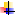 JOB DESCRIPTIONREQUISITI RICHIESTI:LUOGO TIROCINIOORARIPER CANDIDARSI